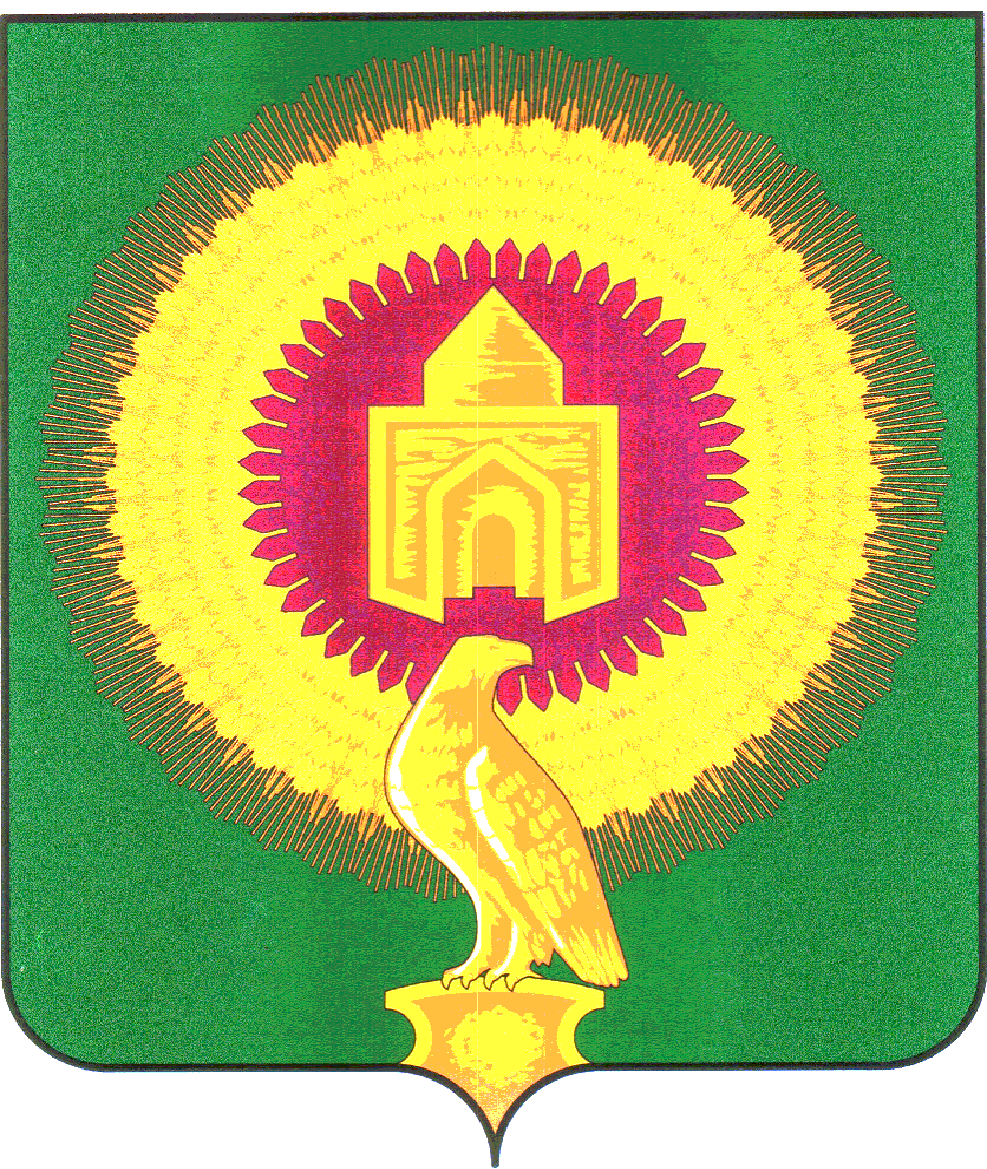 СОВЕТ ДЕПУТАТОВБОРОДИНОВСКОГО СЕЛЬСКОГО ПОСЕЛЕНИЯВАРНЕНСКОГО МУНИЦИПАЛЬНОГО РАЙОНАЧЕЛЯБИНСКОЙ ОБЛАСТИРЕШЕНИЕот 10 апреля 2020 года      № 6Об  исполнении бюджетаБородиновского сельского поселенияза 1 квартал 2020 года Заслушав доклад начальника финансового отдела Л.Н.Долбиловой«Об  исполнении  бюджета Бородиновского сельского поселения за 1 квартал 2020года», Совет депутатов Бородиновского сельского поселенияРЕШАЕТ:1.Утвердить отчет об исполнении бюджета Бородиновского сельского поселения за 1 квартал 2020 года по доходам в сумме 2030,66 тыс. рублей, по расходам в сумме 2009,44 тыс. рублей с превышением доходов над расходами (профицит бюджета Бородиновского сельского поселения) в сумме 21,22 тыс. рублей со следующими показателями: - по доходам бюджета Бородиновского сельского поселения за 1 квартал 2020 года согласно приложению 1; - по расходам бюджета Бородиновского сельского поселения по ведомственной структуре расходов бюджета за 1 квартал 2020 года согласно приложению 2; - по расходам бюджета Бородиновского сельского поселения по разделам, подразделам, целевым статьям и видам расходов классификации расходов бюджетов за 1 квартал 2020 года согласно приложению 3;- по источникам внутреннего финансирования дефицита бюджета Бородиновского сельского поселения за 1 квартал 2020 года согласно приложению 4. 	2. Настоящее решение вступает в силу со дня его подписания и обнародования.Глава Бородиновского сельского поселения                           С.И.МананниковПредседатель Совета депутатов                          Т.В.КочкинаПриложение № 1к решению Совета депутатов Бородиновского сельского поселения «Об исполнении бюджета Бородиновского сельского поселения за 1 квартал  2020 года»От10апреля  2020 года  № 6Доходы бюджета  Бородиновского сельского поселения за 1 квартал 2020 годатыс.рублейПриложение № 2к решению Совета депутатов Бородиновского сельского поселения «Об исполнении бюджета Бородиновского сельского поселения за 1 квартал  2020 года»От10апреля  2020 года  № 6Расходы бюджета  Бородиновского  сельского поселения за 1квартал 2020 года по ведомственной структуре расходов бюджетатыс.рублейПриложение № 3к решению Совета депутатов Бородиновского сельского поселения «Об исполнении бюджета Бородиновского сельского поселения за 1 квартал  2020 года»От10апреля  2020 года  № 6Расходы бюджета сельского поселения за 1 квартал  2020года по разделам, подразделам, целевым статьям и видам расходов классификации расходов бюджетаБородиновского сельского поселениятыс.рублейПриложение № 4к решению Совета депутатов Бородиновского сельского поселения «Об исполнении бюджета Бородиновского сельского поселения за 1 квартал  2020 года»От10апреля  2020 года  № 6Источники внутреннего финансирования дефицита бюджета Бородиновского сельскогопоселения за1 квартал 2020 годатыс. рублейГл. администраторКВДНаименование КВДЗачисленоИтого2 030,66182279,831821.01.02010.01.1000.110Налог на доходы физических лиц с доходов, источником которых является налоговый агент, за исключением доходов, в отношении которых исчисление и уплата налога осуществляются в соответствии со статьями 227, 227.1 и 228 Налогового кодекса Российской Федерации (сумма платежа (перерасчеты, недоимка и задолженность по соответствующему платежу, в том числе по отмененному)8,651821.01.02010.01.2100.110Налог на доходы физических лиц с доходов, источником которых является налоговый агент, за исключением доходов, в отношении которых исчисление и уплата налога осуществляются в соответствии со статьями 227, 227.1 и 228 Налогового кодекса Российской Федерации (пени по соответствующему платежу)0,011821.01.02020.01.3000.110Налог на доходы физических лиц с доходов, полученных от осуществления деятельности физическими лицами, зарегистрированными в качестве индивидуальных предпринимателей, нотариусов, занимающихся частной практикой, адвокатов, учредивших адвокатские кабинеты, и других лиц, занимающихся частной практикой в соответствии со статьей 227 Налогового кодекса Российской Федерации (суммы денежных взысканий (штрафов) по соответствующему платежу согласно законодательству Российской Федерации)0,011821.01.02030.01.1000.110Налог на доходы физических лиц с доходов, полученных физическими лицами в соответствии со статьей 228 Налогового кодекса Российской Федерации (сумма платежа (перерасчеты, недоимка и задолженность по соответствующему платежу, в том числе по отмененному)0,221821.01.02030.01.2100.110Налог на доходы физических лиц с доходов, полученных физическими лицами в соответствии со статьей 228 Налогового кодекса Российской Федерации (пени по соответствующему платежу)0,011821.01.02030.01.3000.110Налог на доходы физических лиц с доходов, полученных физическими лицами в соответствии со статьей 228 Налогового кодекса Российской Федерации (суммы денежных взысканий (штрафов) по соответствующему платежу согласно законодательству Российской Федерации)0,011821.05.03010.01.1000.110Единый сельскохозяйственный налог (сумма платежа (перерасчеты, недоимка и задолженность по соответствующему платежу, в том числе по отмененному)170,221821.06.01030.10.1000.110Налог на имущество физических лиц, взимаемый по ставкам, применяемым к объектам налогообложения, расположенным в границах сельских поселений (сумма платежа (перерасчеты, недоимка и задолженность по соответствующему платежу, в том числе по отмененному)11,661821.06.01030.10.2100.110Налог на имущество физических лиц, взимаемый по ставкам, применяемым к объектам налогообложения, расположенным в границах сельских поселений (пени по соответствующему платежу)1,941821.06.06033.10.1000.110Земельный налог с организаций, обладающих земельным участком, расположенным в границах сельских поселений (сумма платежа (перерасчеты, недоимка и задолженность по соответствующему платежу, в том числе по отмененному)55,041821.06.06043.10.1000.110Земельный налог с физических лиц, обладающих земельным участком, расположенным в границах сельских поселений (сумма платежа (перерасчеты, недоимка и задолженность по соответствующему платежу, в том числе по отмененному)30,081821.06.06043.10.2100.110Земельный налог с физических лиц, обладающих земельным участком, расположенным в границах сельских поселений (пени по соответствующему платежу)1,988181 750,828181.08.04020.01.1000.110Государственная пошлина за совершение нотариальных действий должностными лицами органов местного самоуправления, уполномоченными в соответствии с законодательными актами Российской Федерации на совершение нотариальных действий1,508181.11.05025.10.0000.120Доходы, получаемые в виде арендной платы, а также средства от продажи права на заключение договоров аренды за земли, находящиеся в собственности сельских поселений (за исключением земельных участков муниципальных бюджетных и автономных учреждений)4,248182.02.16001.10.0000.150Дотация бюджетам сельских поселений на выравнивании бюджетной обеспеченности из бюджетов муниципальных районов1 547,508182.02.30024.10.0000.150Субвенции бюджетам сельских поселений на выполнение передаваемых полномочий субъектов Российской Федерации17,298182.02.35118.10.0000.150Субвенции бюджетам сельских поселений на осуществление первичного воинского учета на территориях, где отсутствуют военные комиссариаты29,058182.02.40014.10.0000.150Межбюджетные трансферты, передаваемые бюджетам сельских поселений из бюджетов муниципальных районов на осуществление части полномочий по решению вопросов местного значения в соответствии с заключенными соглашениями151,25Наименование кодаКВСРКФСРКЦСРКВРСуммаИтого2 009,44Администрация Бородиновского сельского поселения Варненского муниципального района Челябинской области8182 009,44ОБЩЕГОСУДАРСТВЕННЫЕ ВОПРОСЫ8180100710,10Расходы на выплаты персоналу в целях обеспечения выполнения функций государственными (муниципальными) органами, казенными учреждениями, органами управления государственными внебюджетными фондами81801029900420301100151,41Расходы на выплаты персоналу в целях обеспечения выполнения функций государственными (муниципальными) органами, казенными учреждениями, органами управления государственными внебюджетными фондами81801049900420401100225,43Закупка товаров, работ и услуг для обеспечения государственных (муниципальных) нужд81801049900420401200124,46Межбюджетные трансферты818010499004204015000,58Иные бюджетные ассигнования8180104990892040180052,55Расходы на выплаты персоналу в целях обеспечения выполнения функций государственными (муниципальными) органами, казенными учреждениями, органами управления государственными внебюджетными фондами81801069900420401100155,67НАЦИОНАЛЬНАЯ ОБОРОНА818020029,05Расходы на выплаты персоналу в целях обеспечения выполнения функций государственными (муниципальными) органами, казенными учреждениями, органами управления государственными внебюджетными фондами8180203463005118010029,05НАЦИОНАЛЬНАЯ БЕЗОПАСНОСТЬ И ПРАВООХРАНИТЕЛЬНАЯ ДЕЯТЕЛЬНОСТЬ818030096,28Закупка товаров, работ и услуг для обеспечения государственных (муниципальных) нужд8180310252002502020096,28НАЦИОНАЛЬНАЯ ЭКОНОМИКА8180400151,25Закупка товаров, работ и услуг для обеспечения государственных (муниципальных) нужд81804091800201000200151,25ЖИЛИЩНО-КОММУНАЛЬНОЕ ХОЗЯЙСТВО8180500227,81Закупка товаров, работ и услуг для обеспечения государственных (муниципальных) нужд81805039906000100200219,83Закупка товаров, работ и услуг для обеспечения государственных (муниципальных) нужд818050399060005002007,98КУЛЬТУРА, КИНЕМАТОГРАФИЯ8180800651,66Расходы на выплаты персоналу в целях обеспечения выполнения функций государственными (муниципальными) органами, казенными учреждениями, органами управления государственными внебюджетными фондами81808019904409901100375,60Закупка товаров, работ и услуг для обеспечения государственных (муниципальных) нужд81808019904409901200276,05СОЦИАЛЬНАЯ ПОЛИТИКА818100017,29Социальное обеспечение и иные выплаты населению8181003282002838030017,29ФИЗИЧЕСКАЯ КУЛЬТУРА И СПОРТ8181100126,01Расходы на выплаты персоналу в целях обеспечения выполнения функций государственными (муниципальными) органами, казенными учреждениями, органами управления государственными внебюджетными фондами818110199009487001001,10Закупка товаров, работ и услуг для обеспечения государственных (муниципальных) нужд81811019900948700200124,91Наименование кодаКФСРКЦСРКВРСуммаИтого2 009,44Функционирование высшего должностного лица субъекта Российской Федерации и муниципального образования0102151,41Фонд оплаты труда государственных (муниципальных) органов01029900420301100116,29Взносы по обязательному социальному страхованию на выплаты денежного содержания и иные выплаты работникам государственных (муниципальных) органов0102990042030110035,12Функционирование Правительства Российской Федерации, высших исполнительных органов государственной власти субъектов Российской Федерации, местных администраций0104403,01Фонд оплаты труда государственных (муниципальных) органов01049900420401100173,14Взносы по обязательному социальному страхованию на выплаты денежного содержания и иные выплаты работникам государственных (муниципальных) органов0104990042040110052,29Прочая закупка товаров, работ и услуг01049900420401200124,46Иные межбюджетные трансферты010499004204015000,58Уплата налога на имущество организаций и земельного налога0104990892040180049,69Уплата прочих налогов, сборов010499089204018002,87Обеспечение деятельности финансовых, налоговых и таможенных органов и органов финансового (финансово-бюджетного) надзора0106155,67Фонд оплаты труда государственных (муниципальных) органов01069900420401100120,49Взносы по обязательному социальному страхованию на выплаты денежного содержания и иные выплаты работникам государственных (муниципальных) органов0106990042040110035,18Мобилизационная и вневойсковая подготовка020329,05Фонд оплаты труда государственных (муниципальных) органов0203463005118010024,83Взносы по обязательному социальному страхованию на выплаты денежного содержания и иные выплаты работникам государственных (муниципальных) органов020346300511801004,22Обеспечение пожарной безопасности031096,28Прочая закупка товаров, работ и услуг0310252002502020096,28Дорожное хозяйство (дорожные фонды)0409151,25Прочая закупка товаров, работ и услуг04091800201000200151,25Благоустройство0503227,81Прочая закупка товаров, работ и услуг05039906000100200219,83Код бюджетной классификации Российской ФедерацииНаименование источника средствСумма000 01 00 00 00 00 0000 000Источники внутреннего финансирования дефицитов бюджетов-21,22000 01 05 00 00 00 0000 000Изменение остатков средств на счетах по учёту средств бюджета-21,22